KАРАР                                                                ПОСТАНОВЛЕНИЕОб утверждении административного регламентапо  исполнению муниципальной функции «Благоустройство территории»         В   соответствии   с   Федеральными   Законами   от   06  октября  2003  г. № 131-ФЗ «Об общих принципах организации местного самоуправления в Российской Федерации», от 02 мая 2006 года № 59-ФЗ «О порядке рассмотрения обращений граждан Российской Федерации» и Уставом сельского поселения Мраковский сельсовет муниципального района Гафурийский район  Республики Башкортостан, во исполнение Федерального закона от 27 июля 2010 года № 210 – ФЗ «Об организации предоставления государственных и муниципальных услуг», Администрация сельского поселения Мраковский сельсовет муниципального района Гафурийский район Республики БашкортостанПОСТАНОВЛЯЕТ:1. Утвердить административный регламент по  исполнению  муниципальной функции «Благоустройство территории»  (прилагается)2. Обнародовать настоящее постановление на информационном стенде в администрации сельского поселения Мраковский  сельсовет муниципального района Гафурийский район Республики Башкортостан по адресу: с.Мраково ул.Партизанская, №6  и в официальном сайте АСП Мраковский  сельсовет. 3.   Контроль за исполнением настоящего Постановления оставляю за собой.      Глава администрации сельского поселения Мраковский сельсовет муниципального района Гафурийский район Республики Башкортостан                                                           С.С.Ярмухаметов
                                           ПРИЛОЖЕНИЕ                                                                         к постановлению администрациисельского поселения Мраковский сельсовет муниципального районаГафурийский  район Республики Башкортостан   от  «02 » ноября 2015года № 60Административный регламентпо исполнению муниципальной функции «Благоустройство  территории»1.Общие положения1.1.Наименование муниципальной функции - муниципальная функция по организации благоустройства и озеленения территории сельского поселения Мраковский сельсовет.1.2.Перечень нормативных правовых актов, регулирующих осуществление муниципальной функции:         - Конституция Российской Федерации от 12.12.1993;- Кодекс Российской Федерации об административных правонарушениях от 30.12.2001 №195-ФЗ с изменениями;- Федеральный закон от 06.10.2003 №131-ФЗ «Об общих принципах организации местного самоуправления в Российской Федерации»;- Федеральный закон от 02.05.2006 №59-ФЗ «О порядке рассмотрения обращений граждан Российской Федерации;-   Решение Совета сельского поселения от 29 марта 2012г. № 23-65з  «Об утверждении правил благоустройства  на территории  сельского поселения».1.3.Наименование органа исполняющего муниципальную функцию. Муниципальная функция непосредственно исполняется главой  сельского поселения (далее -глава). 1.4.Описание результата исполнения муниципальной функции:          Результатом исполнения муниципальной функции является благоустройство и озеленение территории  сельского поселения  для создания комфортных, безопасных условий проживания граждан и поддержания необходимого уровня санитарно- экологического благополучия на территории   сельского поселения Мраковский сельсовет.2.Требования к исполнению муниципальной функции2.1.Порядок информирования о правилах осуществления   муниципальной функции Информация о месте нахождения и графике работы Администрации  сельского поселения Мраковский сельсовет.Место нахождения Администрации поселения:453074,Республика  Башкортостан, Гафурийский р-н, с. Мраково ул.Партизанская  № 6. Электронный адрес Администрации сельского поселения: mrakovosel@yandex.ruГрафик работы Администрации поселения:Понедельник – Пятница  с 08.00  -17.00 перерыв 12.00-14.00                     Суббота, воскресенье, праздничные дни – выходные дни.Почтовый адрес для направления обращений:453074, Республика  Башкортостан, Гафурийский р-н, с с. Мраково ул.Партизанская  № 6. Телефон для справок:    8 (34740) 2-63-19                                        8 (34740) 2-63-232.2. Информация о порядке исполнения  муниципальной функции: Информация об исполнении муниципальной функции осуществляется:- посредством размещения материалов на информационных стендах;- на личном приеме;- с использованием средств телефонной связи.2.4.Требования к исполнению муниципальной функции Муниципальная функция исполняется на безвозмездной основе.3. Административные процедуры3.1. Исполнение муниципальной функции включает в себя следующие административные процедуры:1)  благоустройство   газонов, цветников, зелёных насаждений;2)  обрезка древесно-кустарниковой растительности;3) размещение малых архитектурных форм и объектов дизайна (оборудования детских площадок, площадок отдыха и прочих);4) организация содержания и благоустройства дворовых территорий;5) организация отлова безнадзорных животных на территории поселения;6) охрана лесов, расположенных в границах поселения;7) воспроизводство лесов, расположенных в границах поселения.Благоустройство   газонов, цветников, зелёных насажденийБлагоустройство придомовых территорий, устройство газонов, цветников, зелёных насаждений включает в себя:- выполнение работ по благоустройству газонов, цветников, зелёных насаждений проводится собственниками зданий,  жилых домов.Административная процедура исполняется в весенний, летний и осенний периоды.Обрезка древесно-кустарниковой растительностиОбрезка древесно-кустарниковой растительности включает в себя:- выполнение работ по обрезке аварийных деревьев, в связи с необходимостью соблюдения требований безопасности и поддержания необходимого уровня санитарно-экологического благополучия организациями.И последующее содержание древесно-кустарниковой растительности на   территории сельского поселения  в надлежащем состоянии.Административная процедура исполняется постоянно по ходу исполнения муниципальной функции.Размещение малых архитектурных форм и объектов дизайна                               ( оборудования детских площадок, площадок отдыха и прочих)Размещение малых архитектурных форм и объектов дизайна (оборудования детских площадок, площадок отдыха и прочих) включает в себя:- выполнение работ по установке и содержанию в надлежащем состоянии детских площадок, площадок отдыха   и прочих сооружений. Организация содержания и благоустройства дворовых территорий:-взаимодействие с собственниками жилья, организациями, предприятиями и учреждениями, осуществляющими деятельность на территории  сельского поселения;-организация и участие в совещаниях, общественно-значимых мероприятиях, в составе комиссий проводимых в муниципальном образовании, по вопросам организации содержания и благоустройства дворовых территорий. Административная процедура исполняется постоянно по ходу исполнения муниципальной функции.4. Порядок и формы контроля за исполнением муниципальной функции4.1 Текущий контроль за соблюдением последовательности действий, определенных настоящим Административным регламентом, по исполнению муниципальной функции и принятием решений по благоустройству осуществляется главой  сельского поселения.4.2. Должностное лицо, уполномоченное исполнять муниципальную функцию, несет персональную ответственность за соблюдение сроков, порядка, качества, режимов ее осуществления. Подготовку документов, прием документов, предоставляемых заявителями, за полноту, грамотность, доступность проведенного консультирования, за правильность выполнения административных процедур,  контроль  за соблюдением требований к составу документов, нормативных правовых актов и муниципальных правовых актов органов местного самоуправления.Контроль за полнотой и качеством исполнения муниципальной функции включает в себя проведение проверок, выявление и устранение нарушений порядка регистрации и рассмотрения заявлений и документов и подготовку ответов на обращения заявителей, содержащих жалобы на решения, действия (бездействие) должностных лиц.По результатам проведенных проверок в случае выявления нарушений прав заявителей осуществляется  привлечение виновных лиц к ответственности в соответствии с законодательством Российской Федерации.Ответственность работников при предоставлении муниципальной услуги4.3. Нарушения установленного административного регламента, неправомерный отказ в приеме или рассмотрении заявления,  затягивание сроков рассмотрения, уклонение от предоставления информации или предоставление недостоверной информации, влекут в отношении виновных должностных лиц ответственность в соответствии с действующим законодательством.4.4. Текущий контроль за соблюдением последовательности действий, определенных административными процедурами по предоставлению муниципальной услуги, осуществляется главой администрации в соответствии с положениями настоящего административного регламента       5.Порядок обжалования действий (бездействий) и решений,принятых при исполнении муниципальной функции5.1.Досудебное обжалованиеЗаявитель может обратиться с жалобой на решение или действие (бездействие), принятое в ходе исполнения муниципальной функции (далее - обращение), устно к курирующему исполнение муниципальной функции, либо письменно на имя Главы сельского поселения.При обращении с устной жалобой к  главе, ответ на обращение с согласия заявителя может быть дан устно в ходе личного приема. В остальных случаях дается письменный ответ по существу поставленных в обращении вопросов. В письменном обращении указываются: наименование органа местного самоуправления, в который направляется обращение, или фамилию, имя, отчество должностного лица; фамилия, имя, отчество заявителя (уполномоченного представителя); почтовый адрес, по которому должен быть направлен ответ; предмет обращения; личная подпись заявителя (его уполномоченного представителя) и дата. Письменное обращение должно быть написано разборчивым почерком, не содержать нецензурных выражений.Обращения заявителей, содержащие обжалование решений, действий (бездействия) конкретных должностных лиц, не могут направляться этим должностным лицам для рассмотрения и (или) ответа. В случае, если в письменном обращении заявителя содержится вопрос, на который ему многократно давались письменные ответы по существу в связи с ранее направляемыми обращениями, и при этом в обращении не приводятся новые доводы или обстоятельства, соответствующее уполномоченное должностное лицо вправе принять решение о безосновательности очередного обращения и прекращении переписки по данному вопросу. О данном решении в адрес заявителя,  направившего обращение, направляется сообщение.Письменное обращение должно быть рассмотрено в течение 30 календарных дней с   даты его регистрации.Обращения заявителей считаются разрешенными, если рассмотрены все поставленные в них вопросы, приняты необходимые меры и даны письменные ответы (в пределах компетенции) по существу всех поставленных в обращениях вопросов. Если в ходе рассмотрения обращение признано необоснованным, заявителю направляется сообщение о результате рассмотрения обращения с указанием причин, почему оно признано необоснованным.5.2.Обжалование действий (бездействий) и решений, принятых в ходе исполнения муниципальной функции в судебном порядкеДействия (бездействия) и решения, принятые в ходе предоставления муниципальной функции, могут быть обжалованы в суд в порядке, установленном законодательством.Приложение  № 2Утвержденпостановлением  администрации   сельского поселения Мраковский сельсовет          № 60 от «02» ноября 2015 гС В Е Д Е Н И ЯОб  обнародовании  постановления  администрации  сельского поселения Мраковский сельсовет муниципального районаГафурийский район  Республики Башкортостан  от 02 ноября 2015 года  №60 Об утверждении административного регламентапо  исполнению муниципальной функции «Благоустройство территории»         Постановление администрации сельского поселения Мраковский сельсовет муниципального района Гафурийский район  Республики от 02 ноября 2015 года  №60 Об утверждении административного регламента по  исполнению муниципальной функции «Благоустройство территории»  обнародовано 03 ноября 2015 года путем размещения на информационных стендах в здании администрации сельского поселения Мраковский сельсовет,   по адресу: Республика Башкортостан  Гафурийский район, село Мраково, улица Партизанская, 6.  Глава сельского поселения                                            С.С.Ярмухаметов«02» ноябрь  2015й.№ 60«02» ноября 2015г.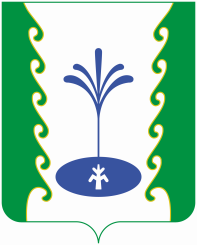 